FREEDOM OF INFORMATION ACT 2000/ENVIRONMENTAL INFORMATION REGULATIONS 2004Your request for information has now been considered and the Council’s response to your questions is shown below.You asked:This is a request for information under the Freedom of Information Act 2000. My request relates to council funding for social workers and care homes for children in care.I would like to request the following information for the years 2016-17, 2017-18, and 2018-19, specifically with regards to social workers working with children in care.For each year, the overall funding provided for any spending related to children's social care.For each year, the amount of money spent by the council on public- sector social workers; that is, social workers hired directly by the Council, rather than through private-sector agencies.For each year, the amount of money spent by the council on private- sector social workers; that is, social workers hired through private- sector agencies, or contracts with private-sector social worker agencies generally.For each year, the amount of money spent by the council on public- sector children's care homes.For each year, the amount of money spent by the council on private- sector children's care homes.In respect of questions 1-5, please see the table below.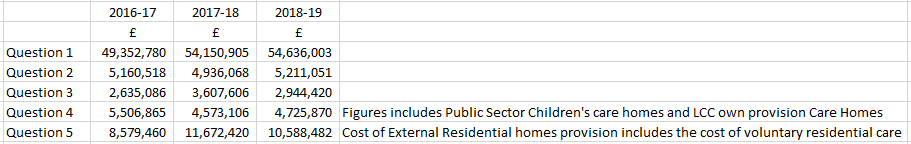 You may re-use the information under an Open Government Licence.If you are dissatisfied with the handling of your request, please write to:Internal ReviewInformation Governance & Risk Leicester City CouncilCity Hall, 115 Charles Street Leicester LE1 1FZinfo.requests@leicester.gov.uk